 					Výpověď Účastnické smlouvy – 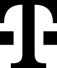 Záruka spokojenostiÚčastník:	     RČ/IČO:	     Adresa:		     Adresa pro doručení odpovědi na výpověď (pokud je odlišná od adresy Účastníka):      Číslo účtu (pro případ vrácení peněz; nebude-li vyplněno, budou poukázány poštovní poukázkou):      Účastnická smlouva č.       (součástí Účastnické smlouvy je i kupní smlouva na příslušné koncové zařízení). Účastník současně v rámci této výpovědi žádá o zrušení kupní smlouvy na příslušné koncové zařízení zakoupené k vypovídané službě, není-li dále uvedeno jinak. Bylo-li k vypovídané službě zakoupeno více koncových zařízení, žádá Účastník tímto o zrušení kupní smlouvy na všechna koncová zařízení zakoupená k vypovídané službě, není-li dále uvedeno jinak.Účastník vypovídá následující službu: MAGENTA TV Bezdrátový Internet Internet bez drátuVýpovědní důvod: Záruka spokojenosti Nežádám o zrušení kupní smlouvy na koncové/á zařízení zakoupené/á při uzavření Účastnické smlouvyPříloha:Koncové/á zařízení zakoupené/á při uzavření Účastnické smlouvy s veškerým originálním příslušenstvím a v originálním obaluKopie daňového dokladu obdrženého při koupi koncového zařízeníSIM karta s příslušenstvímV      		Dne      (podpis Účastníka)